HaitiHaitiHaitiJanuary 2024January 2024January 2024January 2024MondayTuesdayWednesdayThursdayFridaySaturdaySunday1234567Independence DayAncestry DayEpiphany8910111213141516171819202122232425262728293031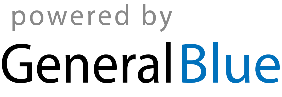 